LAMPKA BIURKOWA KOLOR CZARNY LUB SREBRNYDOTYKOWALED TABLE LAMP 10WZ PŁYNNĄ REGULACJĄ ŚWIECENIASZT. 50PRODUCENT: AIGOSTARROZMIAR: L155*W220*H944mm, dł.kabla 1,33mMOC: 10WNAPIĘCIE: AC100-240VPOBÓR PRĄDU: 550mACZĘSTOTLIWOŚĆ: 50/60 HzBARWA: 6000K-3300KILOŚĆ LUMENÓW: 600lmŻYWOTNOŚĆ: 50000 hZdjęcie poglądowe: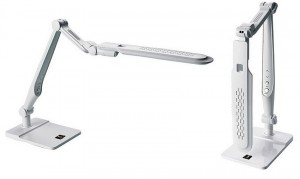 Termin realizacji: 10 dni od daty otrzymania zamówieniaMiejsce dostawy:  Wydział Zaopatrzenia Komendy Wojewódzkiej Policji w Poznaniu		       Ul.Podolańska 52		       60-626 PoznańOsoba do kontaktu: Justyna Szymańska tel.61-84-126-75